继续教育中心通知第11号     （总第124号）    2021.9.1 吉林师范大学博达学院继续教育中心关于2021年下半年高等教育自学考试“老考生”网上报考工作的通知根据吉林省《关于做好2021年10月高等教育自学考试报名和报考工作的通知》要求，为了做好2021年下半年高等自学考试的报考工作，现将具体要求通知如下。报考形式：网上报考，由考生本人自行上网报考。 缴费方式：考生可通过各大银行网银和微信等支付手段实现网上缴费，详见报考流程。三、报考时间：2021年9月1日-2021年9月8日17:00截止（周六、周日不休息）。9月8日17:00网报系统将自动关闭，逾期不再补报。四、报考网址: https://zkadm.jleea.com.cn/zk_bmsq/五、报考流程：详见附件（“老考生网上报考流程”）。六、各专业报考课程	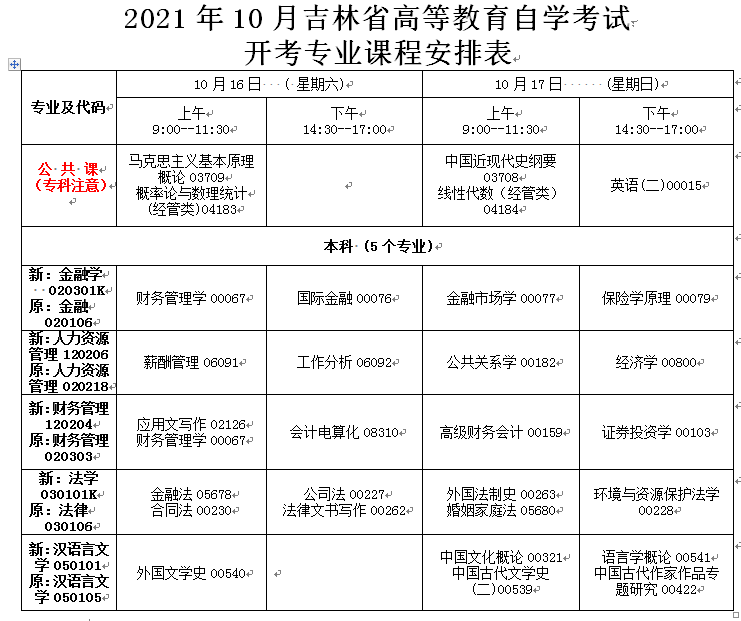 七、注意事项1.认真填写网上报考信息确保准确无误，特别是“姓名”和“身份证号”务必与本人身份证一致。2. 已经考试合格的课程，本次不用报考，如同一考试时间段有两门考试课程，请自行选择一门课程进行考试。3. 报考完成后，必须30分钟内完成网上缴费工作，否则报考无效。4. 因本人将网上报考信息填写错误，漏报或错报导致无法参加考试，责任自负。附件：老考生报考流程继续教育中心2021年9月2日